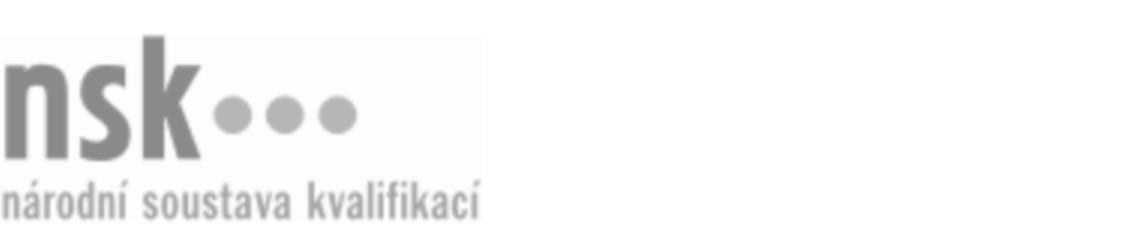 Kvalifikační standardKvalifikační standardKvalifikační standardKvalifikační standardKvalifikační standardKvalifikační standardKvalifikační standardKvalifikační standardStrojírenský technik konstruktér / strojírenská technička konstruktérka (kód: 23-104-M) Strojírenský technik konstruktér / strojírenská technička konstruktérka (kód: 23-104-M) Strojírenský technik konstruktér / strojírenská technička konstruktérka (kód: 23-104-M) Strojírenský technik konstruktér / strojírenská technička konstruktérka (kód: 23-104-M) Strojírenský technik konstruktér / strojírenská technička konstruktérka (kód: 23-104-M) Strojírenský technik konstruktér / strojírenská technička konstruktérka (kód: 23-104-M) Strojírenský technik konstruktér / strojírenská technička konstruktérka (kód: 23-104-M) Autorizující orgán:Ministerstvo průmyslu a obchoduMinisterstvo průmyslu a obchoduMinisterstvo průmyslu a obchoduMinisterstvo průmyslu a obchoduMinisterstvo průmyslu a obchoduMinisterstvo průmyslu a obchoduMinisterstvo průmyslu a obchoduMinisterstvo průmyslu a obchoduMinisterstvo průmyslu a obchoduMinisterstvo průmyslu a obchoduMinisterstvo průmyslu a obchoduMinisterstvo průmyslu a obchoduSkupina oborů:Strojírenství a strojírenská výroba (kód: 23)Strojírenství a strojírenská výroba (kód: 23)Strojírenství a strojírenská výroba (kód: 23)Strojírenství a strojírenská výroba (kód: 23)Strojírenství a strojírenská výroba (kód: 23)Strojírenství a strojírenská výroba (kód: 23)Týká se povolání:Strojírenský technik konstruktérStrojírenský technik konstruktérStrojírenský technik konstruktérStrojírenský technik konstruktérStrojírenský technik konstruktérStrojírenský technik konstruktérStrojírenský technik konstruktérStrojírenský technik konstruktérStrojírenský technik konstruktérStrojírenský technik konstruktérStrojírenský technik konstruktérStrojírenský technik konstruktérKvalifikační úroveň NSK - EQF:444444Odborná způsobilostOdborná způsobilostOdborná způsobilostOdborná způsobilostOdborná způsobilostOdborná způsobilostOdborná způsobilostNázevNázevNázevNázevNázevÚroveňÚroveňOrientace ve strojírenských normách a v technické dokumentaciOrientace ve strojírenských normách a v technické dokumentaciOrientace ve strojírenských normách a v technické dokumentaciOrientace ve strojírenských normách a v technické dokumentaciOrientace ve strojírenských normách a v technické dokumentaci44Uplatňování technologičnosti, unifikace a typizace při zpracovávání konstrukčních řešeníUplatňování technologičnosti, unifikace a typizace při zpracovávání konstrukčních řešeníUplatňování technologičnosti, unifikace a typizace při zpracovávání konstrukčních řešeníUplatňování technologičnosti, unifikace a typizace při zpracovávání konstrukčních řešeníUplatňování technologičnosti, unifikace a typizace při zpracovávání konstrukčních řešení44Vypracovávání konstrukční dokumentace strojírenských výrobků a jejich částíVypracovávání konstrukční dokumentace strojírenských výrobků a jejich částíVypracovávání konstrukční dokumentace strojírenských výrobků a jejich částíVypracovávání konstrukční dokumentace strojírenských výrobků a jejich částíVypracovávání konstrukční dokumentace strojírenských výrobků a jejich částí44Zpracovávání konstrukčních řešení jednoduchých strojírenských výrobků, jednoduchých přípravků, nástrojů, nářadí apod.Zpracovávání konstrukčních řešení jednoduchých strojírenských výrobků, jednoduchých přípravků, nástrojů, nářadí apod.Zpracovávání konstrukčních řešení jednoduchých strojírenských výrobků, jednoduchých přípravků, nástrojů, nářadí apod.Zpracovávání konstrukčních řešení jednoduchých strojírenských výrobků, jednoduchých přípravků, nástrojů, nářadí apod.Zpracovávání konstrukčních řešení jednoduchých strojírenských výrobků, jednoduchých přípravků, nástrojů, nářadí apod.44Pevnostní výpočty nenáročných strojních součástí a kovových konstrukcí jednoduše namáhanýchPevnostní výpočty nenáročných strojních součástí a kovových konstrukcí jednoduše namáhanýchPevnostní výpočty nenáročných strojních součástí a kovových konstrukcí jednoduše namáhanýchPevnostní výpočty nenáročných strojních součástí a kovových konstrukcí jednoduše namáhanýchPevnostní výpočty nenáročných strojních součástí a kovových konstrukcí jednoduše namáhaných44Zpracování postupů, návodů a dalších podkladů pro testování, používání a technické podmínky výrobkuZpracování postupů, návodů a dalších podkladů pro testování, používání a technické podmínky výrobkuZpracování postupů, návodů a dalších podkladů pro testování, používání a technické podmínky výrobkuZpracování postupů, návodů a dalších podkladů pro testování, používání a technické podmínky výrobkuZpracování postupů, návodů a dalších podkladů pro testování, používání a technické podmínky výrobku44Volba materiálů a polotovarů pro konstruované součásti, navrhování způsobů jejich tepelného zpracování a povrchových úpravVolba materiálů a polotovarů pro konstruované součásti, navrhování způsobů jejich tepelného zpracování a povrchových úpravVolba materiálů a polotovarů pro konstruované součásti, navrhování způsobů jejich tepelného zpracování a povrchových úpravVolba materiálů a polotovarů pro konstruované součásti, navrhování způsobů jejich tepelného zpracování a povrchových úpravVolba materiálů a polotovarů pro konstruované součásti, navrhování způsobů jejich tepelného zpracování a povrchových úprav44Vedení technické dokumentace strojírenské výrobyVedení technické dokumentace strojírenské výrobyVedení technické dokumentace strojírenské výrobyVedení technické dokumentace strojírenské výrobyVedení technické dokumentace strojírenské výroby44Strojírenský technik konstruktér / strojírenská technička konstruktérka,  29.03.2024 11:42:04Strojírenský technik konstruktér / strojírenská technička konstruktérka,  29.03.2024 11:42:04Strojírenský technik konstruktér / strojírenská technička konstruktérka,  29.03.2024 11:42:04Strojírenský technik konstruktér / strojírenská technička konstruktérka,  29.03.2024 11:42:04Strana 1 z 2Strana 1 z 2Kvalifikační standardKvalifikační standardKvalifikační standardKvalifikační standardKvalifikační standardKvalifikační standardKvalifikační standardKvalifikační standardPlatnost standarduPlatnost standarduPlatnost standarduPlatnost standarduPlatnost standarduPlatnost standarduPlatnost standarduStandard je platný od: 21.10.2022Standard je platný od: 21.10.2022Standard je platný od: 21.10.2022Standard je platný od: 21.10.2022Standard je platný od: 21.10.2022Standard je platný od: 21.10.2022Standard je platný od: 21.10.2022Strojírenský technik konstruktér / strojírenská technička konstruktérka,  29.03.2024 11:42:04Strojírenský technik konstruktér / strojírenská technička konstruktérka,  29.03.2024 11:42:04Strojírenský technik konstruktér / strojírenská technička konstruktérka,  29.03.2024 11:42:04Strojírenský technik konstruktér / strojírenská technička konstruktérka,  29.03.2024 11:42:04Strana 2 z 2Strana 2 z 2